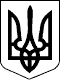                 34 СЕСІЯ ЩАСЛИВЦЕВСЬКОЇ СІЛЬСЬКОЇ РАДИ7 СКЛИКАННЯРІШЕННЯ31.03.2017 р.                                       № 566с. ЩасливцевеПро уповноваження фізичної особи – підприємця на справлення туристичного збору на території Щасливцевської сільської радиРозглянувши заяву фізичної особи – підприємця (…) , рішення 17 сесії Щасливцевської сільської ради 7 скликання від 12.07.2016 р. №263 "Про місцеві податки та збори на території Щасливцевської сільської ради.", керуючись ст. 26 Закону України "Про місцеве самоврядування в Україні", сесія сільської ради ВИРІШИЛА:1. Уповноважити фізичну особу – підприємця (…) справляти туристичний збір на умовах договору з осіб що поселились у будинки (квартири) , що належать фізичним та юридичним особам на праві власності або на праві користування за договором найму.2. Сільському голові Плохушко В.О. протягом місяця укласти відповідний договір з фізичною особою – підприємцем (…)3. Контроль за виконанням рішення покласти на постійну комісію з питань бюджету та комунальної власності.Сільський голова                                                              В.О. Плохушко.